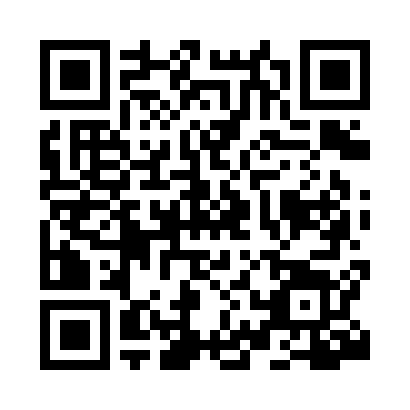 Prayer times for Price, AustraliaWed 1 May 2024 - Fri 31 May 2024High Latitude Method: NonePrayer Calculation Method: Muslim World LeagueAsar Calculation Method: ShafiPrayer times provided by https://www.salahtimes.comDateDayFajrSunriseDhuhrAsrMaghribIsha1Wed5:286:5312:153:145:366:572Thu5:296:5412:153:135:356:563Fri5:306:5512:153:135:356:554Sat5:306:5612:153:125:346:545Sun5:316:5612:153:115:336:536Mon5:326:5712:153:105:326:537Tue5:326:5812:153:105:316:528Wed5:336:5912:153:095:306:519Thu5:337:0012:153:085:296:5010Fri5:347:0012:143:085:286:5011Sat5:357:0112:143:075:276:4912Sun5:357:0212:143:065:276:4813Mon5:367:0312:143:065:266:4814Tue5:377:0312:143:055:256:4715Wed5:377:0412:143:045:246:4616Thu5:387:0512:143:045:246:4617Fri5:387:0612:143:035:236:4518Sat5:397:0612:153:035:226:4519Sun5:407:0712:153:025:226:4420Mon5:407:0812:153:025:216:4421Tue5:417:0812:153:015:216:4322Wed5:417:0912:153:015:206:4323Thu5:427:1012:153:005:206:4324Fri5:427:1012:153:005:196:4225Sat5:437:1112:153:005:196:4226Sun5:447:1212:152:595:186:4227Mon5:447:1212:152:595:186:4128Tue5:457:1312:152:595:176:4129Wed5:457:1412:162:585:176:4130Thu5:467:1412:162:585:176:4031Fri5:467:1512:162:585:166:40